VISION ZERO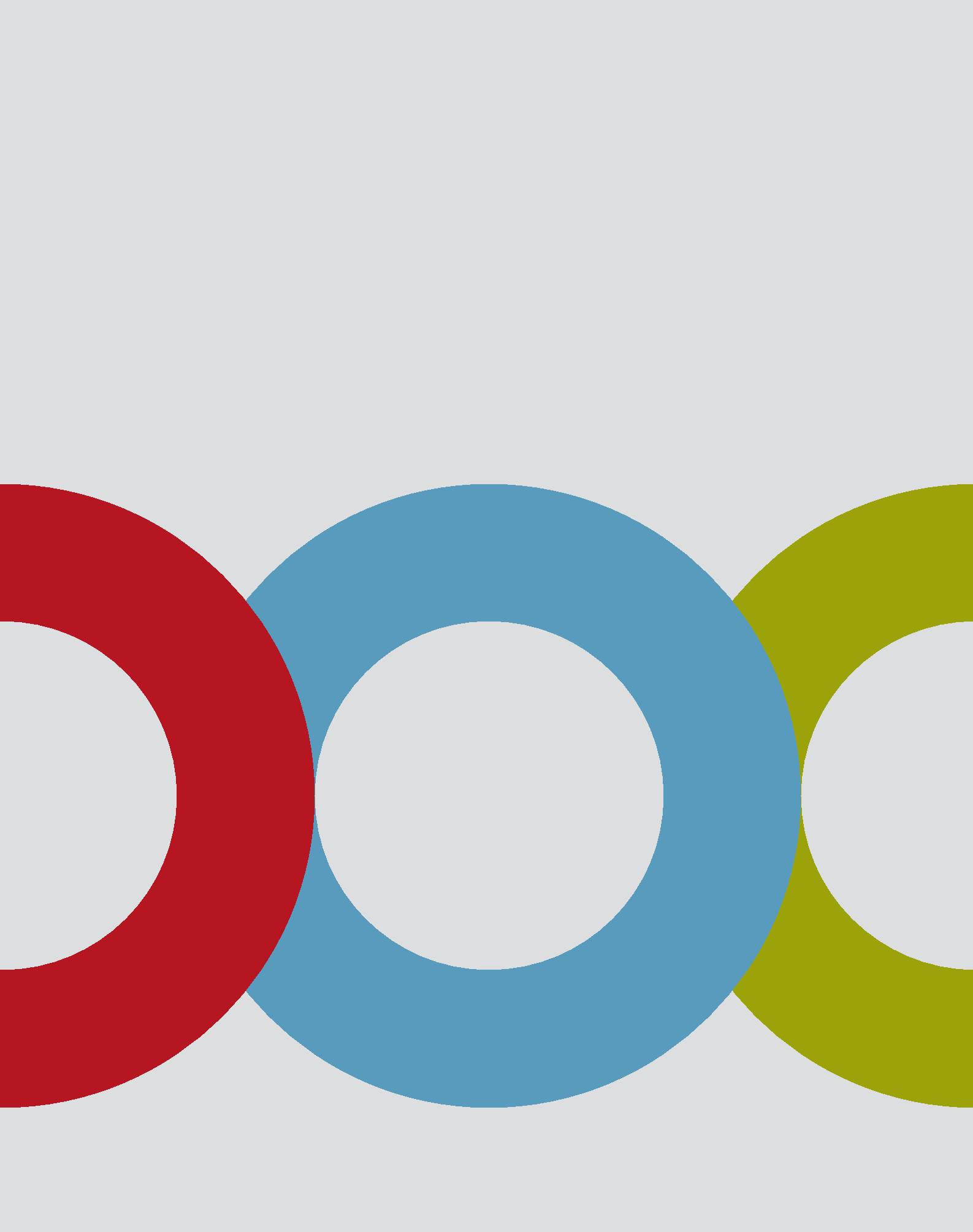 Семь «золотых правил» производства c нулевым травматизмом и с безопасными условиями трудаРуководство для работодателей и менеджеров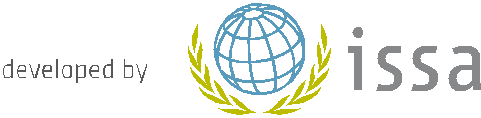 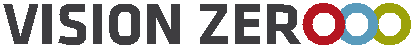 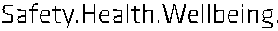 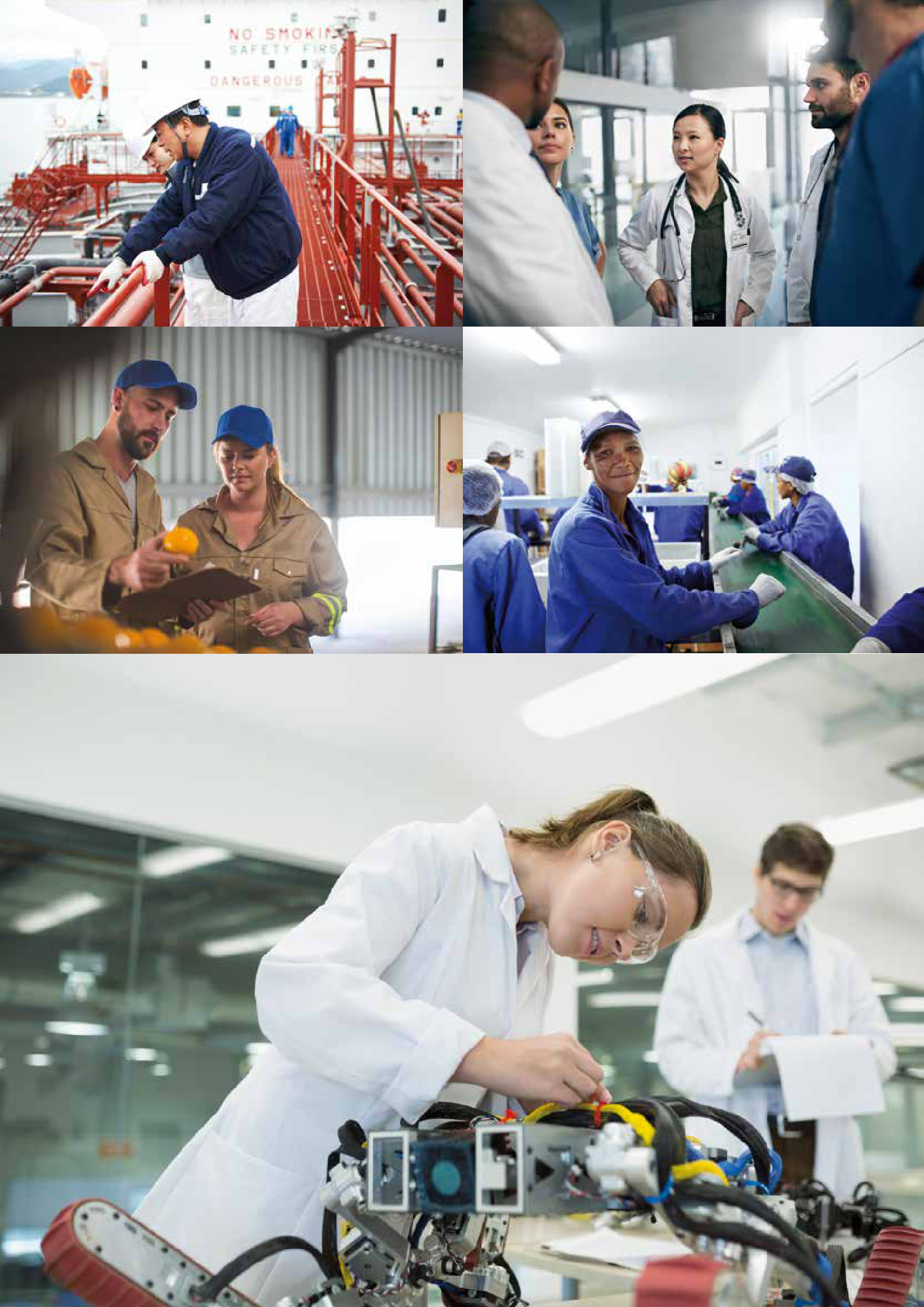 Несчастные случаи на производстве и профессиональные заболевания не предопределены судьбой и не являются неизбежными: у них всегда есть причины. Развитие эффективной культуры профилактики позволяет их устранить и предотвратить производственные аварии и ущерб, а также профессиональные заболевания.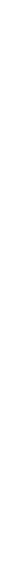 «Vision Zero» или «Нулевой травматизм» – это качественно новый подход к организации профилактики, объединяющий три направления – безопасность, гигиену труда и благополучие работников на всех уровнях производства.Разработанная МАСО концепция «Vision Zero» отличается гибкостьюможет быть адаптирована к конкретным мерам профилактики, имеющим приоритетное значение для обеспечения безопасности, гигиены труда и благополучия работников на том или ином предприятии. Благодаря своей гибкости «Vision Zero» может применяться на любом месте работы, на любом предприятии и в любой отрасли во всех регионах мира.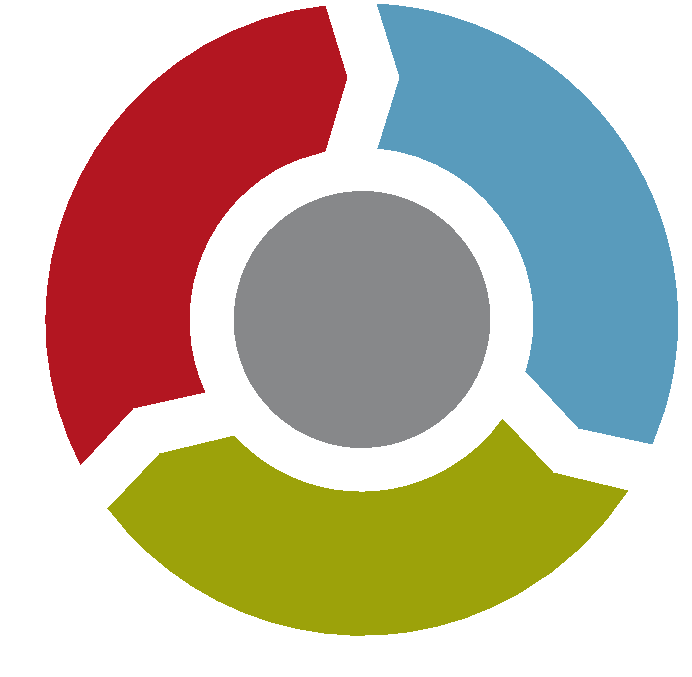 пое зБаьтсос	нVISION ZEROГи г иенатрудаБ л	аг	о	пVision Zero Guide 	3Семь «золотых правил» концепции «Vision Zero»Стать лидером – показать приверженность принципамВыявлять угрозы – контролировать рискиОпределять цели – разрабатывать программыСоздать систему безопасности и гигиены труда – достичь высокого уровня организацииОбеспечивать безопасность и гигиену на рабочих местах, при работе со станками и оборудованиемПовышать квалификацию – развивать профессиональные навыкиИнвестировать в кадры – мотивировать посредством участияБезопасность и гигиена труда окупаютсяБезопасные и здоровые условия труда не только являются морально-юридическим обязательством, но и оправдывают себя экономически. Инвестиции в охрану труда позволяют избежать человеческих страданий и защитить самое ценное, что у нас есть, – наше здоровье, физическое и психологическое благополучие. Не менее важно и то, что они благотворно влияют на мотивацию работников, качество труда и продукции, репутацию компании, степень удовлетворённости работников, менеджеров и клиентов и, как следствие, экономические показатели.Международные исследования доходности инвестиций в профилактику доказали, что каждый доллар, вложенный в охрану труда, генерирует потенциальную прибыль в размере свыше двух долларов. Безопасные условия труда– это вклад в процветание предприятия.Охрана труда требует активного участия администрацииСовершенствование охраны труда на предприятии не обязательно означает увеличение расходов. Важнее то, что администрация действует осознанно, осуществляет последовательное руководство и создаёт атмосферу доверия и открытого взаимодействия на всех уровнях компании. Реализация стратегии профилактики«Vision Zero» требует активного вклада многих участников предприятия. Очевидно, что успех или неудача в реализации стратегии «Vision Zero» будут в конечном итоге зависеть от приверженности работодателейруководителей предприятия, мотивированности менеджеров и бдительности работников.4 	Vision Zero Guide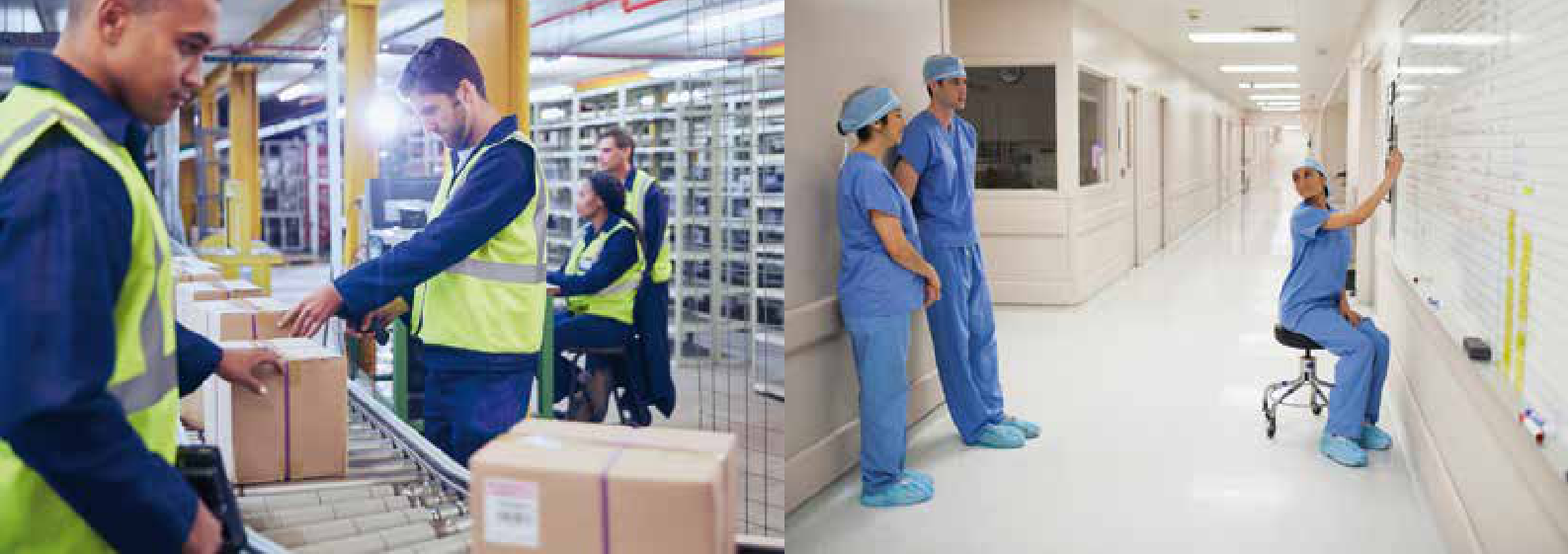 Как создавался настоящий документПомогая работодателям и менеджерам предприятий решать задачи непрерывного совершенствования охраны труда в соответствии с концепцией «Vision Zero», МАСО на основе результатов всеобъемлющего обследования, посвящённого наиболее эффективным профилактическим мерам, разработала практический инструмент управленияцелях развития культуры безопасности и гигиены труда. Свыше 1000 работодателей, директоров, менеджеров, специалистов в сфере профилактики, инспекторов по охране труда и представителей работников ответили на вопросы, касающиеся передовой практики. Итогом работы стало создание практического Руководства по реализации концепции «Vision Zero», включающего семь «золотых правил».Как пользоваться РуководствомКаждое «золотое правило», содержащееся в настоящем Руководстве, включает краткий обзор с последующим изложением ряда принципов и простым перечнем контрольных вопросов. Вы сможете быстро оценить, какие из семи «золотых правил» уже выполняются на вашем предприятии, что можно усовершенствовать и следует ли предпринять какие-либо корректирующие действия.Присоединяйтесь к кампанииПосетите веб-сайт, посвящённый концепции «Vision Zero» (www.visionzero.global), где Вы найдёте дополнительную информациюпримеры добросовестной практики. Регистрируйтесь онлайн, чтобы стать частью глобального сообщества предприятий, реализующих стратегию «Vision Zero».Безопасные и здоровые рабочие места -это реально. Все зависит от вас!Оцените уровень выполнения «золотых правил»:ЗЕЛЁНЫЙ – Выполняется в полной мере;ЖЁЛТЫЙ – Есть над чем поработать;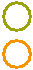   КРАСНЫЙ – Необходимо принять меры.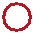 Vision Zero Guide 	5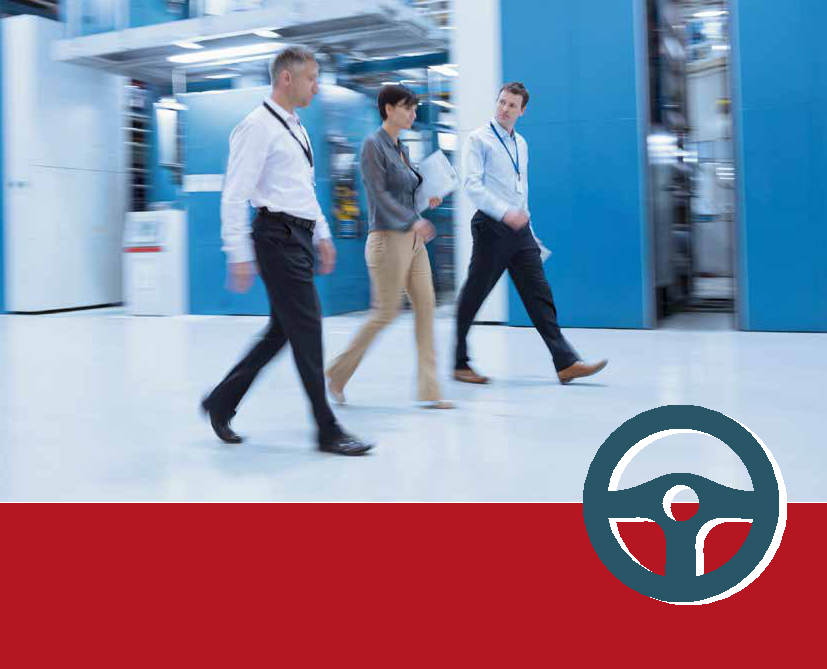 1 Стать лидером – показать приверженность принципамБудьте лидером – поднимите знамя! Ваше поведение какруководителя имеет решающее значение для успеха илинеудачи в развитии охраны труда на вашем предприятии.Каждый работодатель, директор и менеджер несёт ответственность за охрану труда на предприятии. Качество руководства определяет не только практику в области охраны труда, но и собственную привлекательность, успешность и устойчивость. Оно требует открытого взаимодействия и чёткой культуры управления. Качественное руководство характеризуется в том числе предсказуемостью, последовательностью и вниманием к деталям.Директора и менеджеры показывают другим пример для подражания. Они устанавливают правила и сами следуют им. Они обеспечивают понимание этих правил и их выполнение всеми работниками предприятия. Любое нарушение требует немедленной реакции! Оцените ситуацию! Выявление факторов риска должно поощряться. То, как поступают сами менеджеры, с чем они мирятся и на чём настаивают, определяет норму поведения работников.6 	Vision Zero GuideКак обстоят дела на вашем предприятии?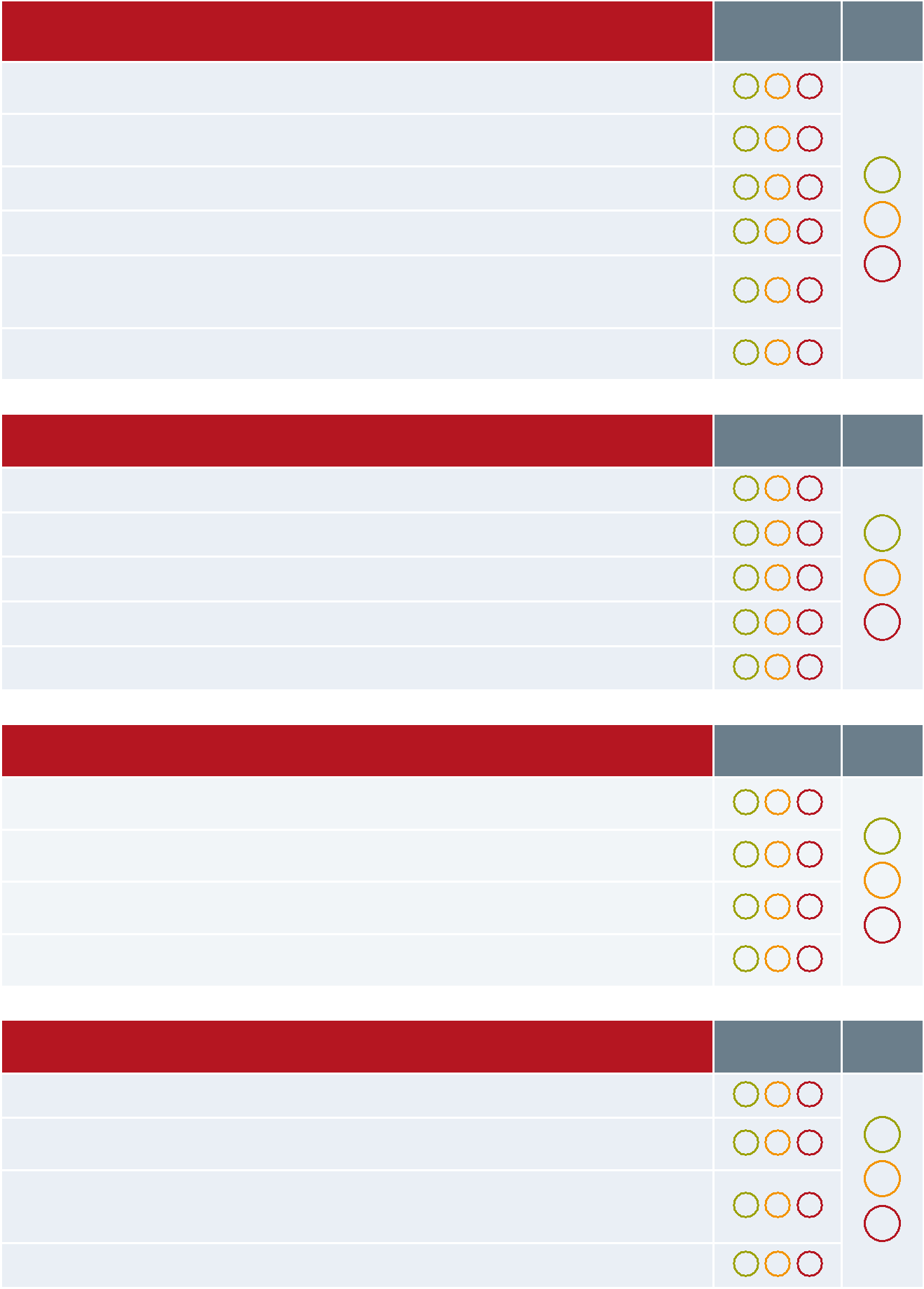 На мне лежит ответственность за охрану труда работников. Я понимаю и принимаю это обязательство.Мною намечены цели по охране труда и информированию о них работников (заявление о миссии компании, её принципы).Охрана труда для меня приоритет – если я сомневаюсь, говорю себе «стоп».Охрана труда всегда стоит первым пунктом в повестке дня всех совещаний на предприятии.понимаю, что служу примером для остальных. Я следую правилам и использую индивидуальные средства защиты. Обнаружив нарушения техники безопасности со стороны работника, я немедленно реагирую и провожу с ним беседу.участвую в тренингах для руководителей по вопросам безопасности и гигиены труда (БГТ) и получаю актуальную информацию.У нас установлены ясные правила безопасной работы.Я добиваюсь того, чтобы все работники знали о них.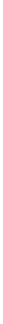 Я обсуждаю вопросы БГТ с работниками.Работники моего предприятия знают, кто за что отвечает.Я поощряю работников высказываться, чтобы понять, подаю ли я действительно пример для них.Мои работники знают о своём праве и обязанности остановить работу, если её нельзя выполнить в безопасных условиях.и все мои менеджеры регулярно проверяем соблюдение требований производственной безопасности, например, в ходе технических, контрольных и перекрёстных проверок БГТ в соответствии с принципом двойного контроля.Мною обеспечивается соответствующие средства защиты и финансирование охраны труда.Vision Zero Guide 	7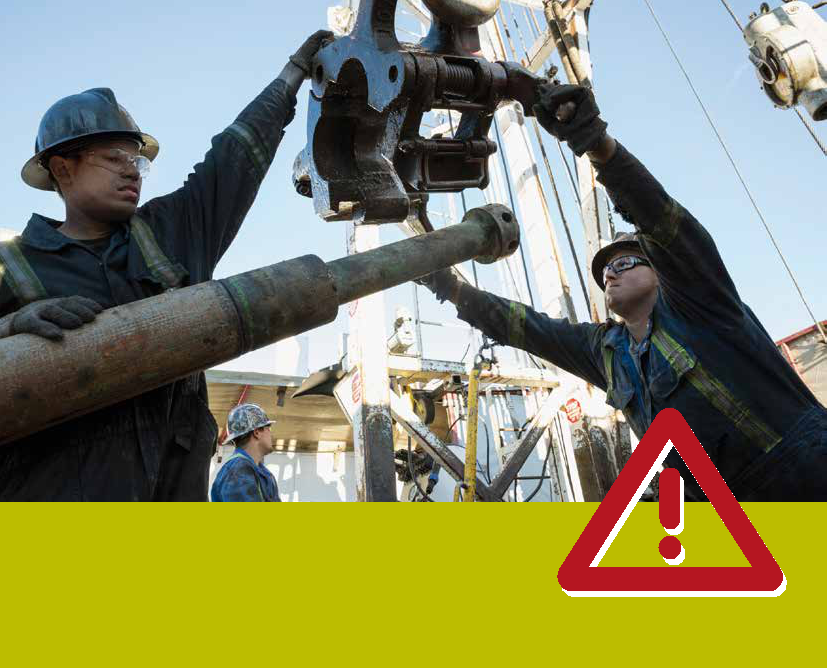 2 Выявлять угрозы – контролировать рискиОценка рисков является важным инструментом, позволяющим своевременно и систематически выявлять опасность и риски, а также принимать превентивные меры. Дополнительно должны оцениваться аварийные, предаварийные и травмоопасные ситуации.Вы поступаете рационально, анализируя угрозы и риски, чтобы предупредить производственные аварии и сбои, что позволяет вам оценивать потенциальные факторы риска, а также определять и документировать необходимые превентивные меры. Поэтому этим инструментом сегодня пользуются во всём мире.Оценки рисков, осуществляемые должным образом и на систематической основе, являются важной темой практического инструктажа работников предприятия. Анализ аварийных, предаварийных и травмоопасных ситуаций позволяет выявлять вопросы, требующие особого внимания или потенциальных улучшений.8 	Vision Zero GuideКак обстоят дела на вашем предприятии?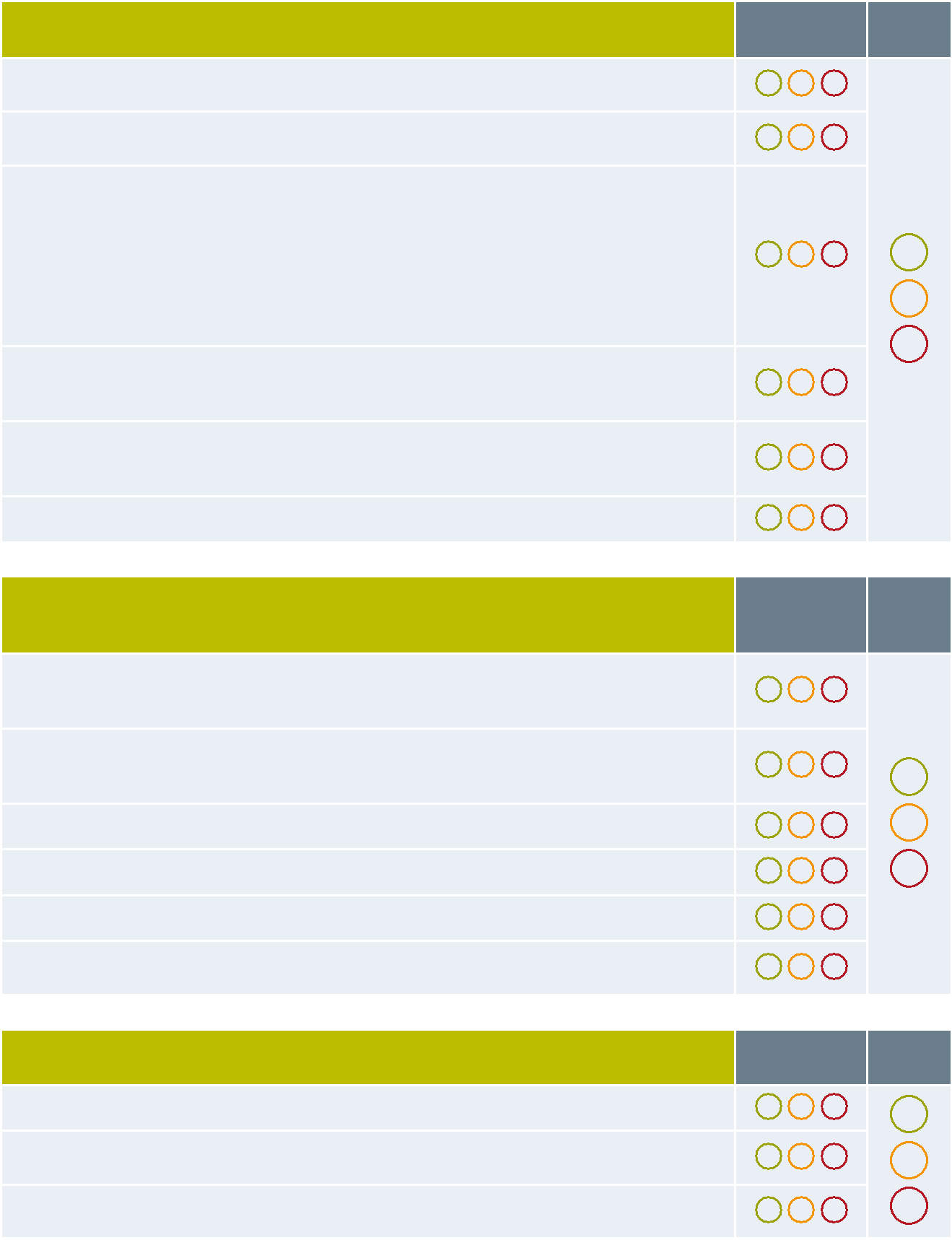 Мои менеджеры знают о своей обязанности осуществлять оценку рисков и учитывать все возможные угрозы.этом процессе также участвуют работники, члены правления, инженер по охране труда, штатный врач и другие специалисты по вопросам БГТ.За основу я принял следующий подход к оценке рисков:Документирование организационной структуры предприятия.Определение и конкретизация видов деятельности.Выявление сопутствующих угроз и рисков.Оценка угроз и рисков.Разработка превентивных мер.Осуществление превентивных мер.Проверка эффективности превентивных мер.Кроме того, внимание уделяется вопросам технического обслуживания, профилактики, устранения неисправностей и ремонта, деятельности подрядчиков и внешних компаний, а также порядку действий в чрезвычайной ситуации.наших оценках рисков также учитываются вопросы охраны здоровья, включая психическое здоровье. При необходимости проводятся замеры содержания вредных веществ, уровней шума и вибрации.Мною установлена периодичность актуализации оценки рисков.Мне незамедлительно сообщают обо всех производственных авариях, предаварийных ситуациях и критических сбоях на предприятии, а также о любых последствиях для здоровья работников.Производственные аварии, записи в журнале об оказании первой помощи, предаварийные ситуации и критические сбои тщательно расследуются для установления причин и принятия превентивных мер.Мы ведём статистику для выявления трендов и основных проблем.Мне известны три главные причины аварий на предприятии и связанные с ними затраты.Результаты анализа включаются в оценку рисков и программы профилактики.понимаю, что число выявленных предаварийных ситуаций и критических сбоев говорит об атмосфере доверия на предприятии.Я лично осуществляю выборочные проверки эффективности принятых превентивных мер.Результаты оценки рисков используются для совершенствования производственной практики на предприятии.По результатам оценки рисков выполняются персональные и разрабатываются рабочие инструкции.Vision Zero Guide 	9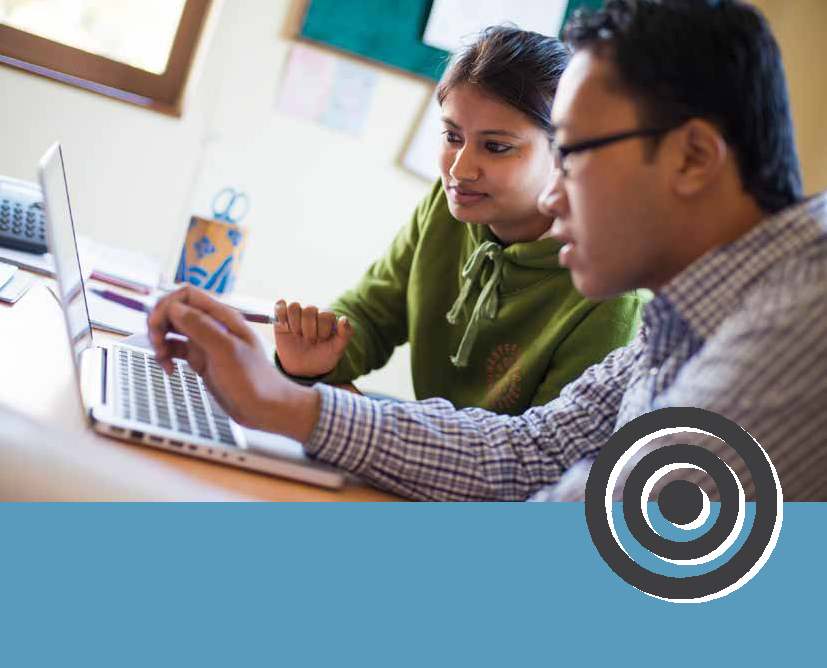 3 Определять цели – разрабатывать программыУспех в деле охраны труда требует постановки ясных целей и принятия конкретных практических шагов, что должно быть предусмотрено в отдельной программе.Безопасность и гигиена труда включает множество аспектов. Расставьте приоритеты, установите ясные цели в области охраны труда на предприятии и постарайтесь достичь их в среднесрочной перспективе, например, в рамках трёхлетней программы.Существует несколько вариантов целенаправленного программного подхода: вы ставите целью неуклонное снижение числа производственных аварий, либо вы выделяете вопросы, которым следует уделить основное внимание, например, работе с оборудованием, эксплуатации вилочных погрузчиков и использованию индивидуальных средств защиты или снижению уровня загрязнения рабочей среды пылью. Как только ваши работники поймут, что вас лично беспокоит их безопасность и здоровье и что на предприятии предпринимаются определённые шаги в этом направлении, успех не заставит себя ждать. Вам следует регулярно информировать работников об успешном продвижении к поставленным целям.10 	Vision Zero GuideКак обстоят дела на вашем предприятии?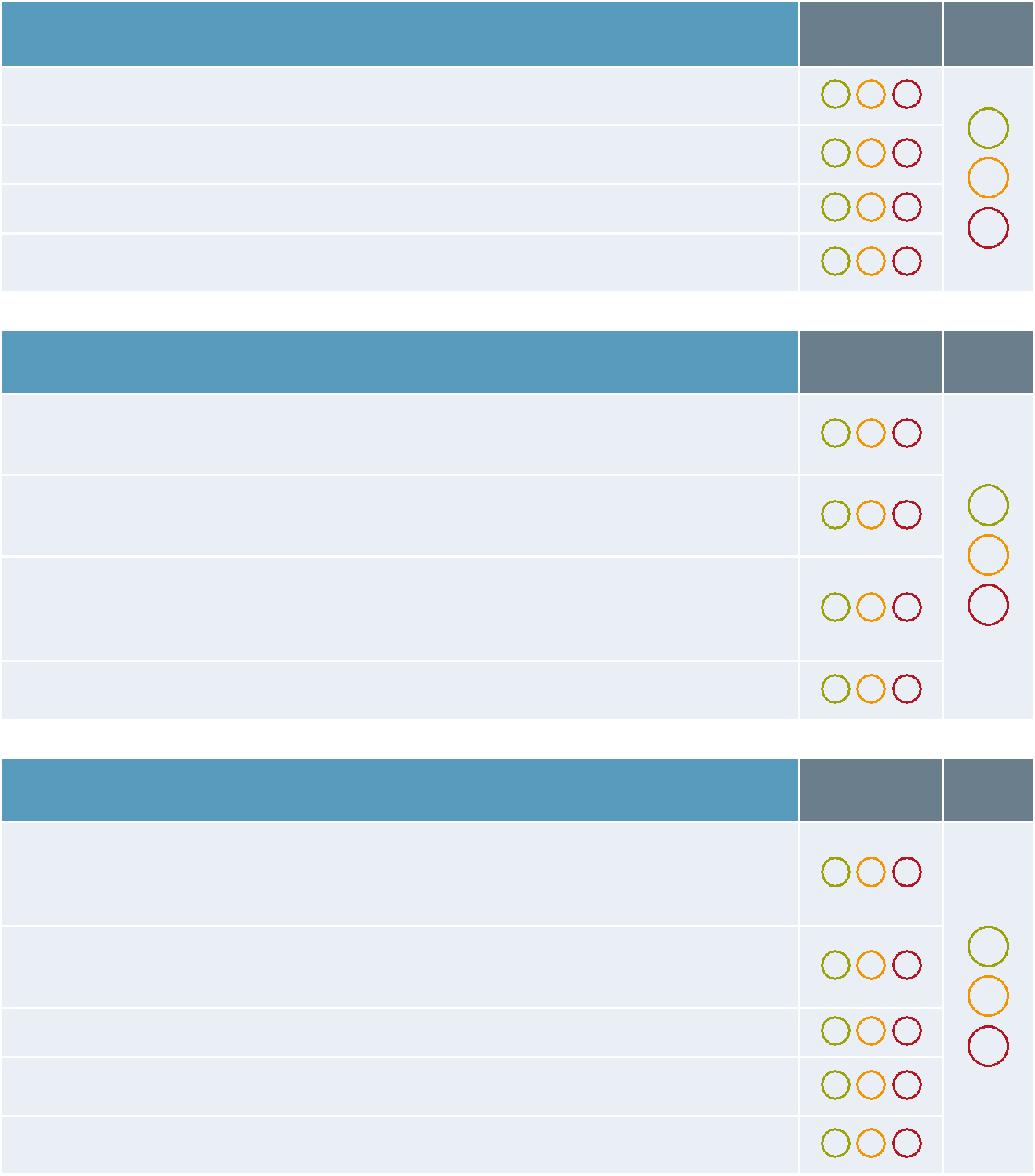 целям нашего предприятия относятся обеспечение безопасного труда и охрана здоровья работников.Чтобы достичь улучшений в краткосрочной и среднесрочной перспективе, я установил конкретные вехи на пути совершенствования охраны труда.Я согласовываю личные цели с менеджерами и работниками.своевременно информирую всех менеджеров, работников, подрядчиков, партнёрские компании, клиентов и общественность о целях компании и её текущих приоритетах.Составляя план действий, я определяю конкретные виды деятельности, программы по охране труда и дополнительные меры, направленные на содействие достижению своих целей. Я также составляю план-график.целях осуществления конкретных видов деятельности, выполнения программ по охране труда, организации недельных кампаний по безопасности труда, дней здоровья и принятия запланированных мер я даю конкретные задания и назначаю менеджеров проектов.своевременно информирую всех менеджеров, работников, подрядчиков, партнёрские компании, клиентов и общественность о выполнении мер и программ по охране труда, проведении недельных кампаний по безопасности труда и дней здоровья и приглашаю их к участию.также приглашаю членов семей работников принять участие в действиях и программах по охране труда и в днях здоровья.На основе показателей эффективности (таких как число аварий, работники, прошедшие подготовку, участники однодневных кампаний, масштаб участия в информационно-просветительских кампаниях и днях охраны труда) я измеряю степень поддержки и ход достижения поставленных целей и информирую всех работников о результатах.Исходя из числа производственных аварий, отпусков по болезни, безаварийных дней и процента здоровых работников я оцениваю ход достижения поставленных перед компанией целей.Если результаты меня не удовлетворяют, я корректирую свои действия и программу.Насколько это возможно, я сравниваю ключевые показатели эффективности своего предприятия с показателями аналогичных предприятий отрасли (бенчмаркинг).регулярно сообщаю работникам и менеджерам о результатах и ходе продвижения к поставленным целям, например, на собраниях работников или на информационных стендах.Vision Zero Guide 	11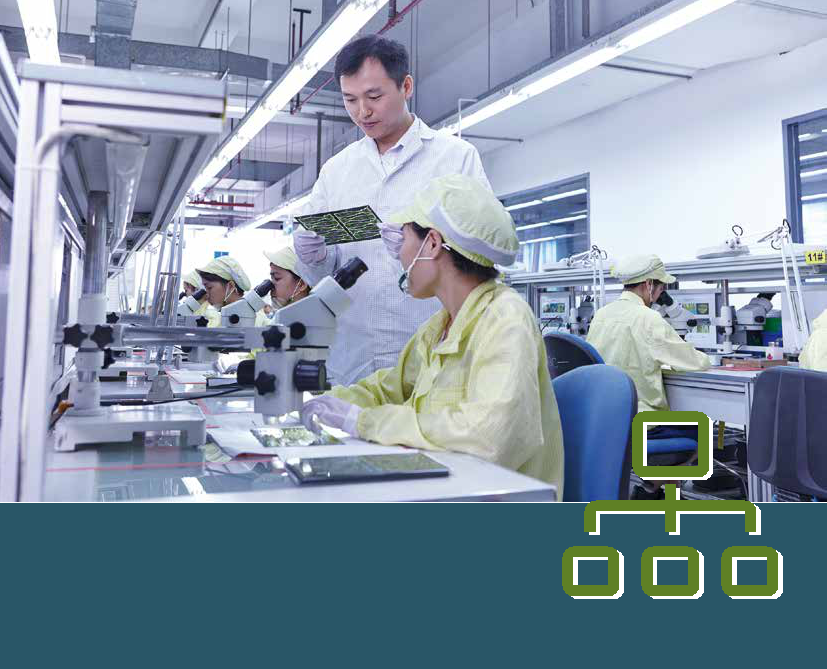 Создать систему4 безопасности и гигиены труда – достичь высокого уровня организацииСистематическая работа по совершенствованию охраны труда на предприятии – это хорошая идея. Она не требует больших усилий и окупает себя.Имея высокоорганизованную систему охраны труда, любое предприятие работает без сбоев, поскольку уменьшается число неисправностей, простоев и проблем с качеством продукции. Это веский довод в пользу эффективной организации охраны труда – все это окупится!Вам помогут перечни контрольных вопросов. Тем, кто хочет добиться большего, следует создать систему управления охраной труда как основу для постоянного совершенствования. Успешный аудит после её внедрения открывает путь к сертификации и признанию.12 	Vision Zero GuideКак обстоят дела на вашем предприятии?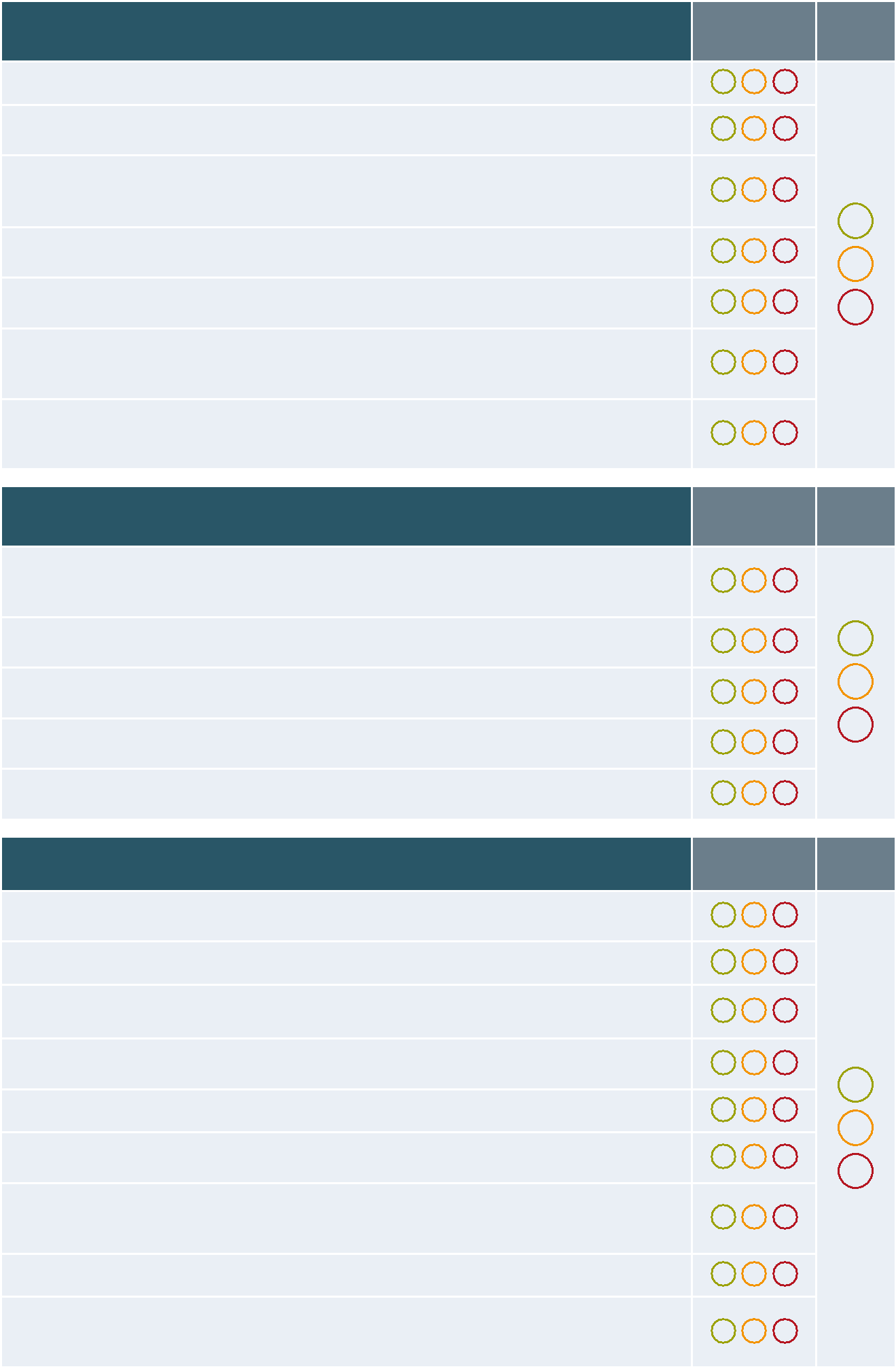 Я составил организационную схему БГТ со сферами компетенции и зонами ответственности.определил задания, обязанности и компетенции менеджеров, в том числе в области охраны труда, и изложил их в письменном виде.нас работают специалисты по охране труда (инженер по технике безопасности, штатный врач и психолог, специалист по гигиене труда и др.). Они консультируют меня и всех менеджеров. Согласно организационной схеме они находятся в моем непосредственном подчинении.установил порядок подотчётности и назначил ответственных лиц. Это распространяется и на охрану труда на предприятии.принимаю необходимые меры для постоянного обновления рабочих инструкций и оценок рисков, а также обеспечиваю регулярное информирование и инструктаж своих работников.На предприятии достаточное число сотрудников, ответственных за охрану труда, оказание первой медицинской помощи и противопожарную безопасность; они проходят подготовку и постоянно обучаются.Регулярно проводятся проверки, позволяющие убедиться в том, что профилактические медосмотры работников планируются и осуществляются в соответствии с требованиями производственной медицины.На моём предприятии неуклонное соблюдение и выполнение правил безопасности и гигиены труда является одним из требований, которым должны соответствовать соискатели на должности менеджеров.Перед назначением новый менеджер должен пройти курс подготовки для руководителей, посвящённый вопросам охраны труда.ввёл в практику летучки по вопросам охраны труда, которые начальники проводят со своими работниками перед работой.Мои менеджеры регулярно проводят проверки БГТ на вверенных им участках работы. Особое внимание они уделяют обеспечению порядка и чистоты.регулярно обсуждаю с менеджерами их обязанности по БГТ и слежу за тем, чтобы они выполняли установленные требования.регулярно проверяю все участки производства, чтобы убедиться в том, что соответствующие организационные требования выполняются.Я принимаю личное участие в семинарах для предпринимателей и топ-менеджеров.Мои специалисты по охране труда вовлечены во все процессы принятия решений, касающихся БГТ.учредил комитет по охране труда, где мы регулярно обсуждаем цели в области охраны труда и составляем план совершенствования охраны труда на предприятии.Я лично возглавляю комитет по охране труда.совещаниях, проводимых не реже одного раза в квартал, принимают участие менеджеры, представители работников, представители службы БГТ и инженеры по охране труда.Мы готовимся к экстренным ситуациям, регулярно отрабатывая действия в чрезвычайной ситуации и на случай пожара в соответствии с утверждённым мной планом аварийно-спасательных действий.Я проверяю качество охраны труда в компаниях, с которыми я работаю.уже внедрил систему управления охраной труда на своём предприятии и проверил эффективность её функционирования с помощью внешних аудиторов. Соответствующий сертификат получен.Vision Zero Guide 	13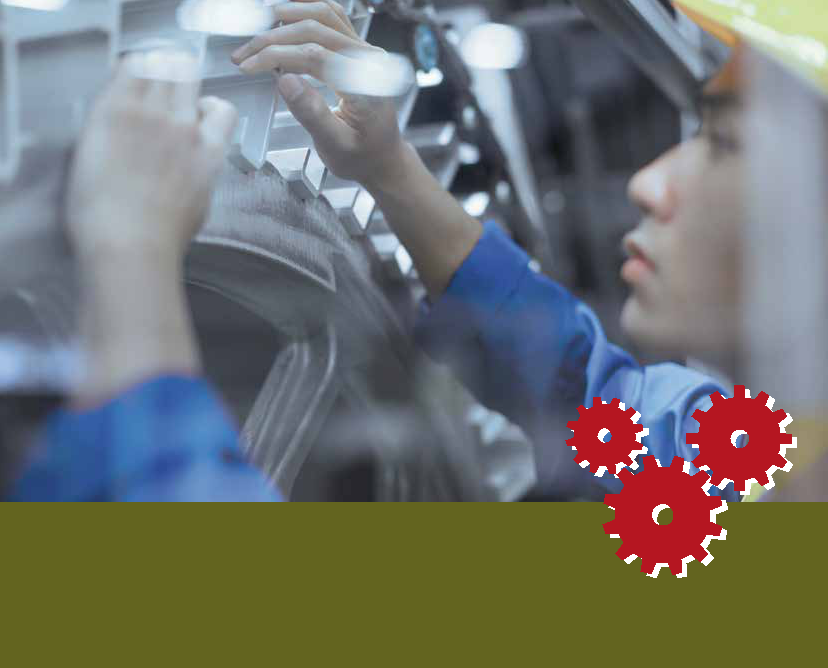 Обеспечивать безопасность5 и гигиену труда на рабочих местах при работе со станками и оборудованиемБезопасные производственные помещения, оборудованиерабочие места являются обязательными условиями безаварийной работы. Кроме того, должно учитываться влияние производственной среды на здоровье работников.Эффективные стратегии в области охраны труда предусматривают технические, организационные и индивидуальные меры. Меры технического характера имеют первостепенное значение. Поэтому крайне важно обеспечить соответствие станков, помещений, оборудования и рабочих мест требованиям действующих стандартов по охране труда, а также исключить или минимизировать вредное воздействие на здоровье работников.Естественно, не всегда имеется возможность использовать новейшие технологии.таких случаях необходима модернизация. Уже доказала свою состоятельность практика информирования отдела снабжения о том, что на первом месте должны стоять вопросы безопасности и что безопасное оборудование должно быть частью любого производственного процесса. Необходимо помнить, что большинство несчастных случаев происходит во время экстренного или планового ремонта и технического обслуживания, поскольку проведению этих работ зачастую препятствует конструктивные особенности объекта либо они проводятся без использования средств защиты или с их использованием в неисправном состоянии. Администрация предприятия должна не допускать подобных ситуаций.14 	Vision Zero GuideКак обстоят дела на вашем предприятии?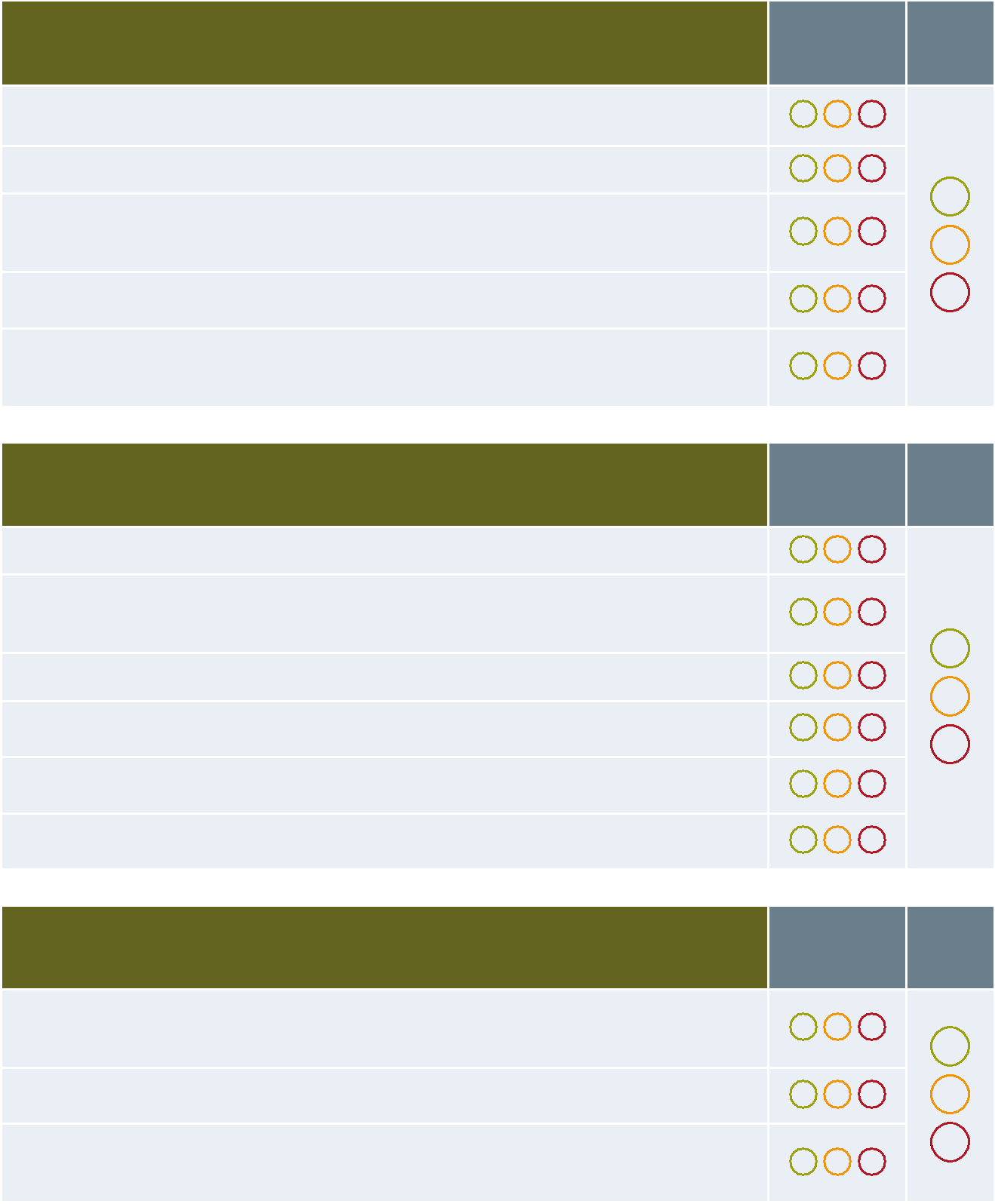 Совместно с отделом снабжения мы готовим технические спецификации для всех процессов закупок и устанавливаем требования по безопасности.Я учитываю результаты оценки рисков при осуществлении закупок и поставок.Я приобретаю технику и оборудование только в том случае, если производитель или дилер может предоставить руководство по эксплуатации и результаты анализа рисков в отношении поставляемых товаров.Я привлекаю к участию в этом процессе опытных сотрудников, правление и специалистов по охране труда, например, штатного врача или инженера по технике безопасности.Приобретая станки и оборудование, я проверяю их соответствие нормативам и стандартам, а также наличие знака соответствия требованиям технической безопасности по результатам проверки, проведённой независимым сертификационным органом.принимаю меры, позволяющие установить и/или измерить и минимизировать содержание пыли, опасных веществ, уровня шума и вибрации, а также регулярно проверять эффективность мер защиты.Воздухоочистители, например, пылеуловители, регулярно проходят техническое обслуживание, во время которого проверяется эффективность их работы.Мы уделяем внимание эргономике рабочих мест и оборудования, например, достаточности освещения, эргономичности рабочих операций, правильной осанке в положении сидя и недопущению неудобных и стеснённых поз.Vision Zero Guide 	15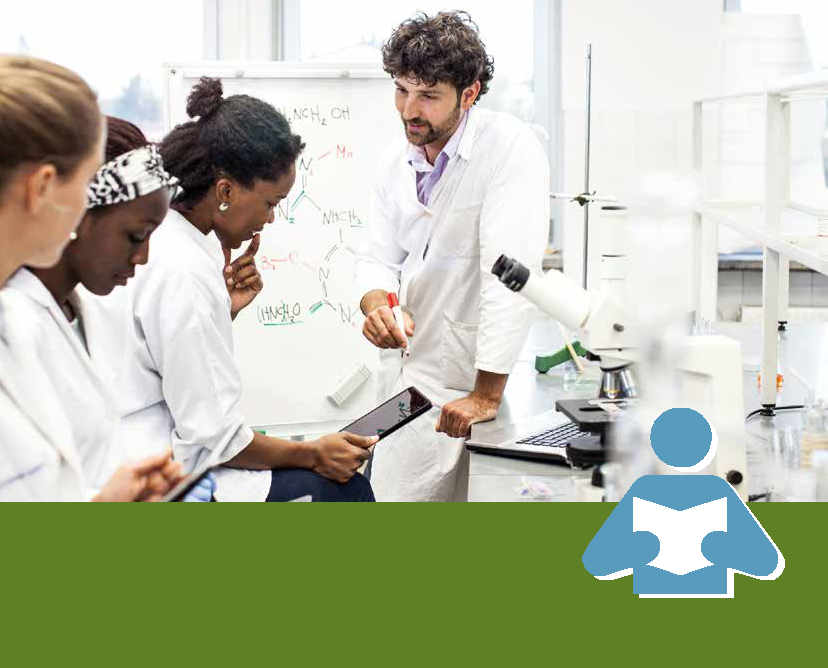 6 Повышать квалификацию– развиватьпрофессиональные навыкиИнвестируйте в обучение и профессиональную подготовку своих работников и следите за тем, чтобы квалификация каждого из них соответствовала занимаемой должности.После аварии часто задаётся вопрос: «Как это могло случиться?». Технические средства и производственное оборудование работают все быстрее и эффективнее, но в то же время они становятся все сложнее и чаще выходят из строя. Тем более важно систематически привлекать на рабочие места высококвалифицированныйхорошо подготовленный персонал. Руководство компании несёт ответственность за подготовку детальных квалификационных требований для каждой должности на предприятии и за соответствие квалификации каждого работника его обязанностям.Характер рабочих мест непрерывно меняется. Знания устаревают все стремительнее, а профессиональные навыки работников требуют регулярного обновления. Как никогда в прошлом обязательными условиями становятся профессиональная подготовка и непрерывное обучение; при этом исключений не делается и в отношении представителей руководства и администрации предприятия!16 	Vision Zero GuideКак обстоят дела на вашем предприятии?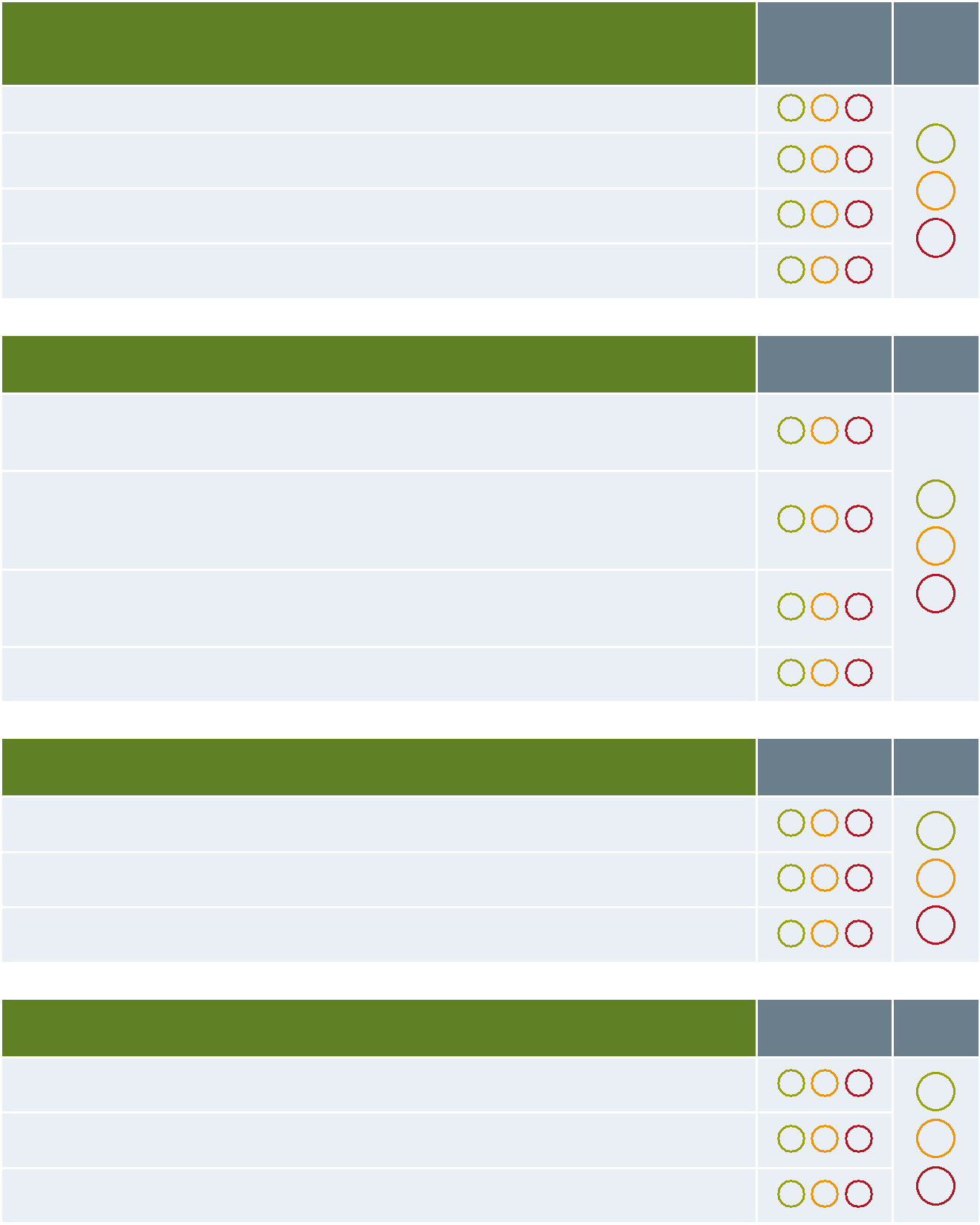 Я регулярно устанавливаю квалификационные требования для работников предприятия.Требования, предъявляемые к приёму на работу, систематически пересматриваются. Я готовлю план подготовки новых работников.принимаю меры для того, чтобы увольняющиеся работники документировали свои знания и передавали их преемникам, например, путём организации совместного обучения.анализирую возможности и обеспечиваю работникам непрерывное обучение и повышение квалификации.Мы регулярно определяем потребности в области профессиональной подготовкинепрерывного обучения, например, во время аттестационных встреч с работниками,разрабатываем среднесрочные планы.ответ на предложения о продолжении образования и профессиональной подготовки, поступающие со стороны вузов, профессионально-технических училищ, государственных органов и компаний-страховщиков несчастных случаев, я регулярно направляю сотрудников на учёбу.пользуюсь такими же предложениями от производителей, поставщиков и профессиональных ассоциаций. Я применяю новые коммуникационные технологии (Интернет, дистанционное обучение), чтобы всегда быть в курсе дела.внимательно отношусь к качеству мер, направленных на продолжение обучения сотрудников, и особо обращаю внимание на то, чтобы они включали элементы практики.По окончании учебных семинаров я беседую с сотрудниками, чтобы оценить их новые знания и идеи.предоставляю сотрудникам, закончившим курсы повышения квалификации, возможность поделиться новыми знаниями с коллегами.убеждён, что непрерывное обучение необходимо для поддержания высокого уровня охраны труда в компании.Инструктаж адресуется конкретным участникам и принимает форму обсуждения, а не нотации.Соответствующее обучение организуется для менеджеров.Готовясь к инструктажу, мы учитываем разные уровни подготовки сотрудников и их знание языков.проверяю усвоение предмета инструктажа. Материалы инструктажа, профессиональной подготовки и дальнейшего обучения документируются.Vision Zero Guide 	17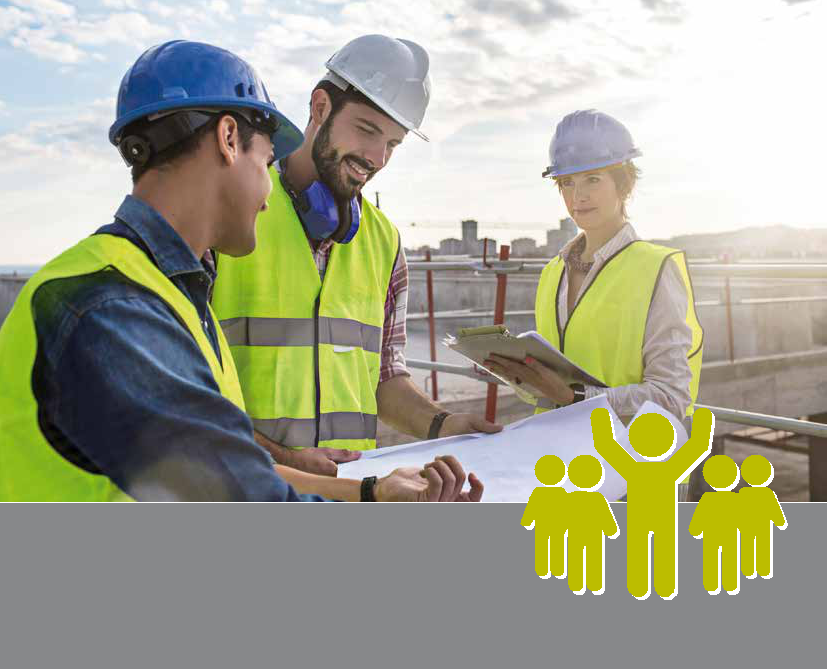 7 Инвестировать в кадры – мотивировать посредством участияМотивируйте своих работников, привлекая их к решению всех вопросов охраны труда. Эти инвестиции окупаются!Поощрение сотрудников к соблюдению правил техники безопасности является одной из главных обязанностей руководителя. Предприятия, которые заботятсяработниках и активно вовлекают их в процесс охраны труда, получают возможность максимально использовать важный актив – знания, способности и идеи работников.Если с работником советуются, например, когда оцениваются риски или разрабатываются рабочие инструкции, он активнее стремится следовать правилам. Повышению мотивации способствует проведение регулярных интерактивных мероприятий и информационных дней, в ходе которых можно приобрести практический опыт и знания об охране труда. Ничего не стоит похвалить работников за соблюдение правил безопасности, узнать их мнение, поинтересоваться, как они решают сложные производственные задачи,немедленно отреагировать на неосторожные действия или опасную ситуацию. В то же время это помогает формировать личную позицию работниковмотивирует их к безопасной, вдумчивой и, главное, уверенной работе.Цель заключается в том, чтобы каждый работников заботился о себе, равно как и о своих коллегах. «Один за всех, все за одного»!18 	Vision Zero GuideКак обстоят дела на вашем предприятии?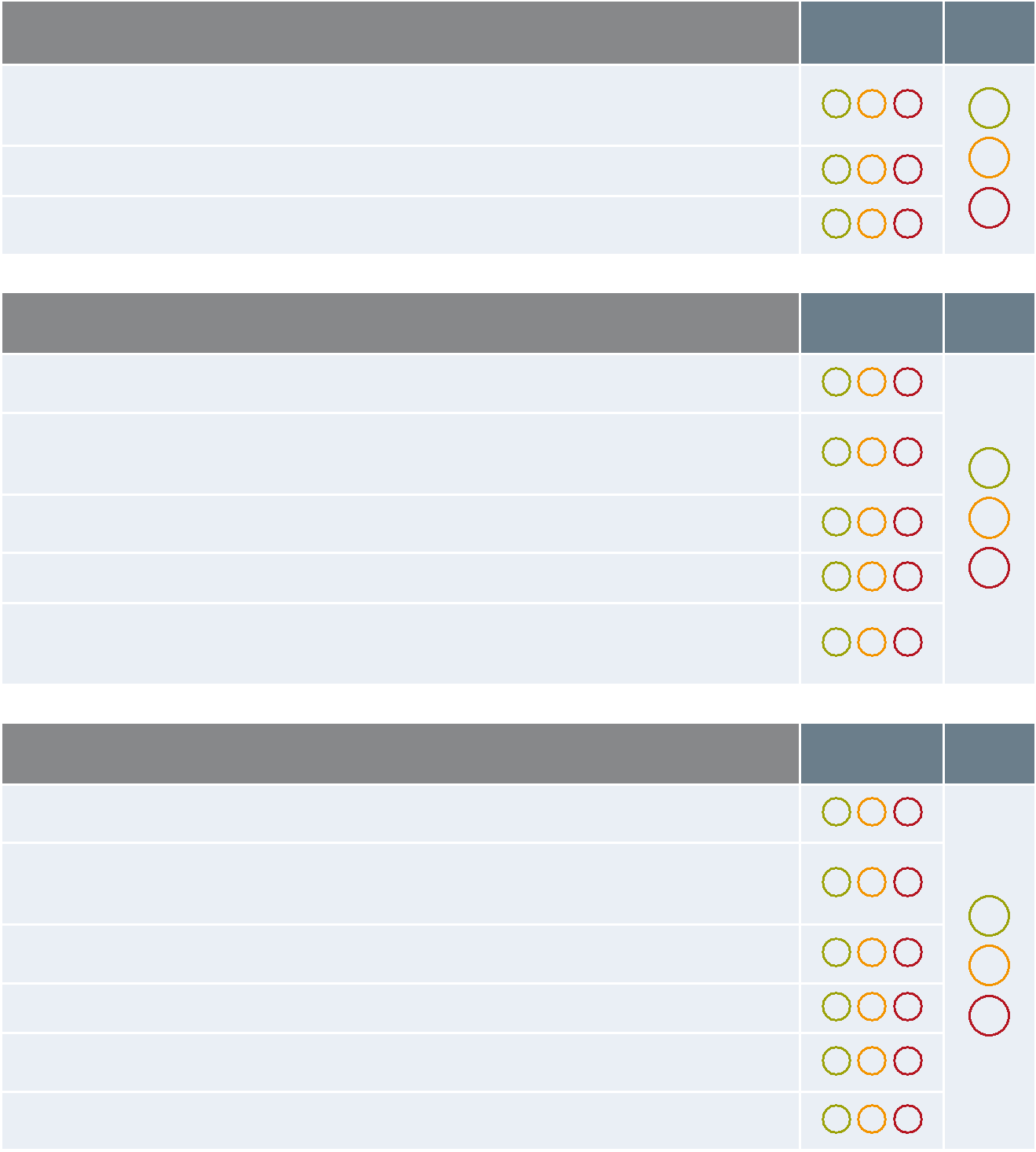 привлекаю работников к участию в принятии решений, касающихся охраны труда на предприятии. Я хвалю их за соблюдение правил безопасности и немедленно реагирую на неосторожное поведение.Я открыт для контактов с работниками и бываю на производстве.серьёзно отношусь к информации, сообщениям о сбоях и идеям работников, убеждаюсь, что решение найдено, и своевременно отзываюсь о произошедшем.Мы поддерживаем корпоративную культуру, основанную на доверии, уважении и сотрудничестве.На предприятии все проблемы решаются открыто. Право и обязанность каждого – сказать «стоп» в случае возникновения опасной ситуации или несоблюдения норм безопасности на производстве.прилагаю усилия для того, чтобы работники и члены их семей знали, что они трудятся на предприятии, где соблюдаются нормы охраны труда.Работники моего предприятия проявляют заботу друг о друге.приглашаю не только работников, но и членов их семей, а также наших клиентов и партнёров принимать участие в днях здоровья, мероприятиях по охране труда и информационных днях, посвящённых вопросам охраны труда.вознаграждаю работников и менеджеров за высокие результаты и безопасную работу, предлагая им финансовые и нематериальные стимулы.поощряю работников делиться своими идеями об охране труда, например, опуская свои предложения в особый ящик или размещая их на информационных стендах или во внутренней сети предприятия.этих же целях я использую платформы национальных и международных инициатив, кампании и конкурсы в области охраны труда, куда я направляю лучшие предложения своих работников.Я мотивирую работников открыто сообщать об опасных ситуациях и вознаграждаю их за это.требую соблюдения правил безопасности и гигиены труда как одного из основополагающих условий служебного роста на предприятии.Работники проинформированы о неизбежных рисках для их здоровья и ознакомлены с необходимыми мерами профилактики.Vision Zero Guide 	19Присоединяйся сегодня к компании Vision Zero!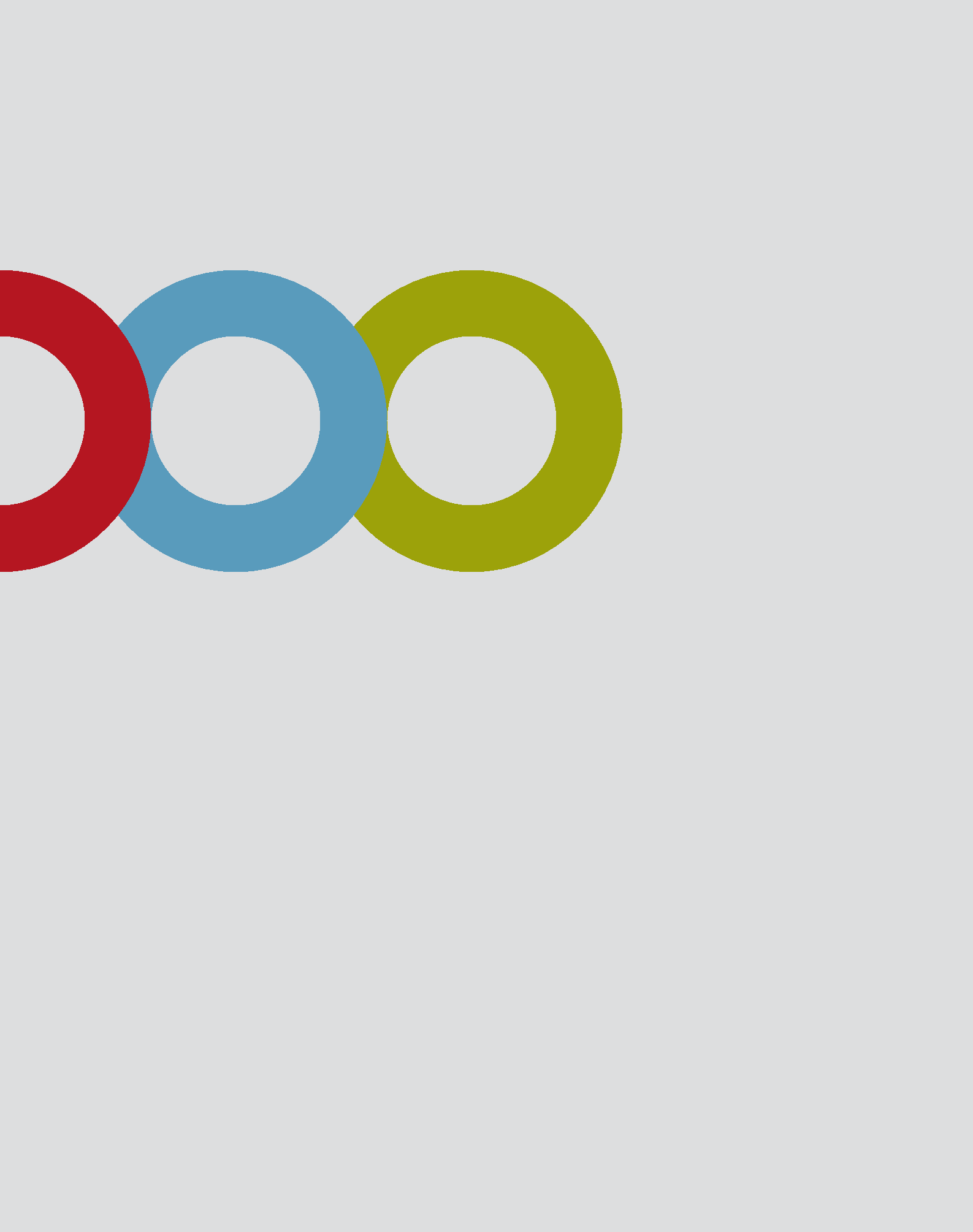 www.visionzero.global#visionzeroglobalНастоящее руководство по реализации концепции Vision Zero подготовлено Международной ассоциацией социального обеспечения (МАСО) и её Специальным комитетом по профилактике при консультационном содействии со стороны широкого круга предприятий и специалистов.Несмотря на тщательность подготовки и составления публикуемых данных, МАСО не несет ответственность за любые неточности, пропуски и другие ошибки в данных и в целом за любой финансовый или иной убыток или ущерб, возникший в результате использования настоящей публикации.На издание распространяется действие лицензии Creative Commons Attribution-NonCommercial-NoDerivs 4.0 Unported License (CC BY-NC-ND 4.0).Версия опубликована в 2017 году.ISBN 978-92-843-5222-7Международная ассоциация социального обеспечения 2017еииччолу1Я демонстрирую приверженность принципам безопасности и гигиены труда,ИндивидуальныйОбщий1устанавливаю стандарты и подаю пример своим работникам и менеджерам.рейтингрейтингрейтингрейтинг2ВВсе работники предприятия осознают значение безопасности и гигиены труда, и   ИндивидуальныйВВсе работники предприятия осознают значение безопасности и гигиены труда, и   ИндивидуальныйОбщий2мы открыто обсуждаем эти вопросы.рейтингрейтингрейтингрейтингЯ действую последовательно и показываю, насколько для меня важно обеспечитьИндивидуальныйОбщий3 безопасность и гигиену труда.рейтингрейтингДо назначения на руководящую должность каждый работник принимает участие в семинаре повопросам охраны труда.Менеджеры предприятия знают, какое значение я придаю охране труда. Правила в равной мересоблюдаются всеми работниками и менеджерами.Я поощряю соблюдение дисциплины и постоянно борюсь с нарушениями. Не допускаюбеспорядка и халатности на рабочем месте.Я также обращаю внимание подрядчиков, компаний-партнёров, поставщиков и клиентов наважность вопросов безопасности и гигиены труда для предприятия.4 Я инвестирую средства в БГТ на предприятии.рейтингрейтингИндивидуальныйОбщийУ моих работников достаточно времени, чтобы делать свою работу внимательно и безопасно.1Я регулярно принимаю на предприятии необходимые меры для оценки рисков, ихИндивидуальныйОбщий1документирования и актуализации.рейтингрейтинг2Информация о производственных авариях, предаварийных ситуациях иИндивидуальныйОбщий2критических сбоях регистрируется, оформляется в форме статистических отчётоврейтингрейтинг2и оценивается с целью внедрения возможных улучшений.3Мы используем результаты оценки рисков и анализа аварий, чтобы добиватьсяИндивидуальныйОбщий3улучшений.рейтингрейтингрейтингрейтинг1Я наметил ясные цели в области охраны труда.ИндивидуальныйОбщийрейтингрейтинг2Я планирую конкретные действия, чтобы достичь своих целей.ИндивидуальныйОбщийЯ планирую конкретные действия, чтобы достичь своих целей.ИндивидуальныйОбщийрейтингрейтинг3Я устанавливаю показатели эффективности принимаемых мер.ИндивидуальныйОбщийЯ устанавливаю показатели эффективности принимаемых мер.ИндивидуальныйОбщийрейтингрейтингСтруктура, обязанности, компетенции, процедуры и процессы – моё предприятиеИндивидуальныйОбщий1 хорошо организовано с точки зрения безопасности и гигиены труда.рейтингрейтинг1 хорошо организовано с точки зрения безопасности и гигиены труда.2Вопросы БГТ на предприятии принимаются во внимание при назначенииИндивидуальныйОбщий2менеджеров.рейтингрейтинг3Организация охраны труда на моём предприятии соответствует как минимумИндивидуальныйОбщий3требованиям законодательства.рейтингрейтингрейтингрейтинг1Мы обеспечиваем соблюдение действующих стандартов безопасности приИндивидуальныйОбщий1строительстве и/или приобретении новых производственных объектов, станков ирейтингрейтингоборудования, а также при организации рабочих мест.Я принимаю необходимые меры для обеспечения использования и исправногоИндивидуальныйОбщий2 функционирования защитных устройств в ходе повседневной эксплуатацииИндивидуальныйОбщий2 функционирования защитных устройств в ходе повседневной эксплуатациирейтингрейтингпроизводственных помещений, станков и оборудования.Я принимаю меры для проведения регулярных проверок безопасного состояния оборудования.Я принимаю меры для того, чтобы информация от производителя, содержащаяся вруководствах по эксплуатации, включалась в ясные и понятные рабочие инструкции ииспользовалась во время обучения и регулярного инструктажа работников.Я определяю регулярность проведения проверок и назначаю ответственных лиц.Я устанавливаю порядок проведения технического обслуживания, планового и экстренногоремонта, поскольку эти работы связаны с повышенным уровнем травматизма.Я определяю порядок организации безопасного движения транспорта по территориипредприятия.Я принимаю меры для того, чтобы пути эвакуации, противопожарные и взрывозащитныесредства всегда содержались в исправном состоянии.Мы принимаем все необходимые меры, чтобы наши производственныеИндивидуальныйОбщий3 помещения, станки и оборудование не оказывали негативного воздействия наИндивидуальныйОбщий3 помещения, станки и оборудование не оказывали негативного воздействия нарейтингрейтингздоровье работников либо чтобы такое воздействие было минимальным.1Мы знаем, какая квалификация и профессиональные навыки нам необходимы дляИндивидуальныйОбщий1безопасной эксплуатации технологического оборудования и предотвращения сбоеврейтингрейтинг1в его работе.2Я инвестирую в систематическую подготовку и непрерывное обучение своихИндивидуальныйОбщий2работников и содействую дальнейшему развитию их личности.рейтингрейтинг3Я использую углублённые или вновь приобретённые профессиональные знанияИндивидуальныйОбщий3сотрудников и возлагаю на них соответствующие новые обязанности.рейтингрейтинг4Знания обеспечивают безопасность – вот почему я высоко ценю практический,ИндивидуальныйОбщий4понятный и всесторонний инструктаж для работников.рейтингрейтингЯ открыто выражаю личную признательность работникам. Я ожидаю такого жеИндивидуальныйОбщий1 поведения со стороны всех менеджеров и руководителей.рейтингрейтинг1 поведения со стороны всех менеджеров и руководителей.2Тематику безопасности и гигиены труда я использую в целях формирования иИндивидуальныйОбщий2развития позитивной культуры компании.рейтингрейтинг3Мы создали структуры на предприятии, поощряющие участие работников иИндивидуальныйОбщий3повышающие их мотивацию.рейтингрейтинг